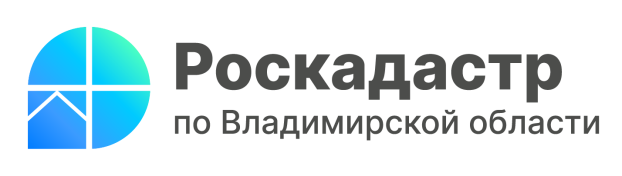 ПРЕСС-РЕЛИЗФилиалом ППК «Роскадастр» по Владимирской области выдано порядка четырехсот тысяч сведений из Единого государственного реестра недвижимости с начала 2023 годаС 1 марта 2023 вступили в силу законодательные изменения, направленные на обеспечение дополнительной защиты персональных данных граждан в соответствии с Федеральным законом от 14.07.2022 № 266-ФЗ «О внесении изменений в Федеральный закон «О персональных данных» и признании утратившей силу части четырнадцатой статьи 30 Федерального закона «О банках и банковской деятельности» (далее – Закон № 266-ФЗ). Порядок получения сведений из ЕГРН претерпел изменения: теперь постороннему человеку нельзя получить выписку из ЕГРН с личными данными собственника без его согласия. В случае его отсутствия орган регистрации прав не указывает фамилию, имя и отчество собственников недвижимости.При этом правообладатель может рассекретить сведения как для одного, так и для нескольких либо всех объектов недвижимости. Собственник может подать соответствующее заявление посредством:сайта Росреестра;офисов МФЦ;портала Госуслуг. Если собственник соответствующее заявление не подавал, то выписки будут формироваться по умолчанию – без данных правообладателя. Исключение составляют, например: наследники, нотариусы, арендаторы и иные лица согласно Закону № 266-ФЗ.Выписка из ЕГРН является основным документом, подтверждающим наличие права собственности физических и юридических лиц на объекты недвижимости. Такой документ потребуется в различных ситуациях: оформление наследства, дарение, совершение сделок купли-продажи и т.д.«За первый квартал 2023 года Роскадастром по Владимирской области заявителям предоставлено 390 687 сведений из ЕГРН. Из них большая часть выдана в электронном виде – 375 652, в виде бумажного документа – 15 035», - отмечает заместитель директора филиала ППК «Роскадастр» по Владимирской области Елена Пляскина.Также с 1 марта 2023 года появилась возможность получать справочные сведения из ЕГРН посредством «Экспресс-выписки». Для того, чтобы получить необходимые сведения, нужно авторизоваться на портале Госуслуг. Далее через поисковую систему следует ввести запрос «выписки из ЕГРН», заполнить соответствующую форму и отправить на автоматическое рассмотрение.Следует отметить, что сведения посредством «Экспресс-выписки» формируются исключительно в отношении объектов недвижимости, права на которые зарегистрированы и внесены в ЕГРН. Также обязательным условием является соответствие СНИЛС, указанного в записях о правах на объект недвижимости, номеру СНИЛС пользователя личного кабинета портала Госуслуг; соответствовать должны и такие данные правообладателя, как ФИО, паспортные данные (серия и номер), дата рождения.В случае отсутствия зарегистрированного права, СНИЛС, иных данных правообладателя, или их некорректного указания, объекты недвижимости не будут отображаться в личном кабинете в разделе «Недвижимость» портала Госуслуг до внесения в ЕГРН соответствующих сведений.После внесения недостающих сведений в ЕГРН объекты недвижимости отобразятся в личном кабинете пользователя портала Госуслуг и появится возможность запросить информацию об объектах посредством «Экспресс-выписки».В выписке, сформированной в течение нескольких минут, будут указаны все основные характеристики объекта недвижимости, за исключением графического отображения. Подписанную усиленной квалифицированной электронной подписью Росреестра выписку можно распечатать, а также заверить в любом офисе МФЦ. Получить данные таким образом можно бесплатно.Сведения ЕГРН в форме электронного документа доступны для запроса на официальном сайте Росреестра или на портале Госуслуг. Получить сведения ЕГРН в бумажном виде можно в офисах МФЦ или в рамках выездного обслуживания филиала ППК «Роскадастр». Материал подготовлен пресс-службой Управления Росреестра и филиала ППК «Роскадастр»по Владимирской областиКонтакты для СМИ:Управление Росреестра по Владимирской областиг. Владимир, ул. Офицерская, д. 33-аОтдел организации, мониторинга и контроля(4922) 45-08-29(4922) 45-08-26Филиал ППК «Роскадастр» по Владимирской областиг. Владимир, ул. Луначарского, д. 13АОтдел контроля и анализа деятельности(4922) 77-88-78